О внесении изменений в распоряжение Председателя Норильского городского Совета депутатов от 10.05.2018 № 16 «Об утверждении Перечня информации                  о деятельности Норильского городского Совета депутатов, размещаемой                     на официальном сайте муниципального образования город Норильск                     в сети «Интернет»	В соответствии с Федеральным законом от 09.02.2009 № 8-ФЗ «Об обеспечении доступа к информации о деятельности государственных органов и органов местного самоуправления», Уставом муниципального образования город Норильск, Внести в Перечень информации о деятельности Норильского городского Совета депутатов, размещаемой на официальном сайте муниципального образования город Норильск в сети «Интернет», утвержденный распоряжением Председателя Норильского городского Совета депутатов от 10.05.2018 № 16 (далее - Перечень), следующие изменения.Графу «Категория информации» пункта 2.1 раздела 2 Перечня изложить в следующей редакции:	«2.1. Решения Городского Совета, включая сведения о внесении в них изменений, признании их утратившими силу, а также сведения об их государственной регистрации в случаях, установленных законодательством Российской Федерации».Графу «Периодичность размещения, сроки размещения на сайте» пункта 2.1 раздела 2 Перечня изложить в следующей редакции:	«В течение десяти рабочих дней со дня принятия».Пункт 2.2 раздела 2 Перечня исключить.Графу «Категория информации» пункта 2.3 раздела 2 Перечня изложить в следующей редакции:«2.3. Сведения о признании решений Городского Совета судом недействующими».Графу «Категория информации» пункта 2.5 раздела 2 Перечня изложить в следующей редакции:«2.5. Тексты проектов решений Городского Совета, внесенных в Городской Совет».Графу «Периодичность размещения, сроки размещения на сайте» пункта 2.5 раздела 2 Перечня изложить в следующей редакции:«В течение трех рабочих дней со дня внесения в Городской Совет».В графе «Категория информации» раздела 4 пункта 4.4 Перечня слово «делегаций» заменить словом «делегациях».Начальнику Управления делами – начальнику отдела обеспечения деятельности Норильского городского Совета депутатов Красовскому Р.И. обеспечить ознакомление с настоящим распоряжением муниципальных служащих Норильского городского Совета депутатов, ответственных за подготовку и размещение информации.Контроль исполнения распоряжения оставляю за собой.Распоряжение вступает в силу со дня подписания.Разместить настоящее распоряжение на официальном сайте муниципального образования город Норильск.Председатель							               А.А. Пестряков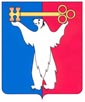 РОССИЙСКАЯ ФЕДЕРАЦИЯКРАСНОЯРСКИЙ КРАЙРОССИЙСКАЯ ФЕДЕРАЦИЯКРАСНОЯРСКИЙ КРАЙРОССИЙСКАЯ ФЕДЕРАЦИЯКРАСНОЯРСКИЙ КРАЙНОРИЛЬСКИЙ ГОРОДСКОЙ СОВЕТ ДЕПУТАТОВНОРИЛЬСКИЙ ГОРОДСКОЙ СОВЕТ ДЕПУТАТОВНОРИЛЬСКИЙ ГОРОДСКОЙ СОВЕТ ДЕПУТАТОВРАСПОРЯЖЕНИЕРАСПОРЯЖЕНИЕРАСПОРЯЖЕНИЕ05.03. 2019 г.№ 9г. Норильскг. Норильскг. Норильск